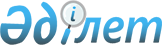 Солтүстік Қазақстан облысы Жамбыл ауданы әкімдігінің кейбір қаулыларының күші жойылды деп тану туралыСолтүстік Қазақстан облысы Жамбыл ауданы әкімдігінің 2017 жылғы 9 ақпандағы № 36 қаулысы. Солтүстік Қазақстан облысының Әділет департаментінде 2017 жылғы 23 ақпанда № 4063 болып тіркелді      "Құқықтық актілер туралы" Қазақстан Республикасының 2016 жылғы 6 сәуірдегі Заңының 27-бабы 3-тармағына, 46-бабы 2-тармағы 4-тармақшасына сәйкес, Солтүстік Қазақстан облысы Жамбыл ауданының әкімдігі ҚАУЛЫ ЕТЕДІ:

      1. Осы қаулының қосымшасына сәйкес Солтүстік Қазақстан облысы Жамбыл ауданы әкімдігінің кейбір қаулыларының күші жойылды деп танылсын.

      2. Осы қаулының орындалуын бақылау Солтүстік Қазақстан облысы Жамбыл ауданы әкімі аппаратының басшысына жүктелсін.

      3. Осы қаулы алғашқы ресми жарияланған күнінен бастап он күнтізбелік күн өткен соң қолданысқа енгізіледі.

 Солтүстік Қазақстан облысы Жамбыл ауданы әкімдігінің кейбір күші жойылған қаулыларының тізбесі      1. "Солтүстік Қазақстан облысы Жамбыл ауданының ветеринария бөлімі" мемлекеттік мекемесін құру туралы" Солтүстік Қазақстан облысы Жамбыл ауданы әкімдігінің 2015 жылғы 22 қаңтардағы № 19 қаулысының 2-тармағы (нормативті құқықтық актілер Тізілімінде 2015 жылғы 9 ақпанда № 3100 болып тіркелген, 2015 жылдың 6 ақпанында № 6 "Ауыл арайы" және "Сельская новь" газеттерiнде жарияланды);

      2. "Солтүстік Қазақстан облысы Жамбыл ауданының ауыл шаруашылық және ветеринария бөлімі" мемлекеттік мекемесін қайта атау туралы" Солтүстік Қазақстан облысы Жамбыл аудандық әкімдігінің 2015 жылғы 12 ақпандағы № 42 қаулысының 2-тармағы (нормативті құқықтық актілер Тізілімінде 2015 жылғы 27 ақпанда № 3122 болып тіркелген, 2015 жылдың 13 наурызында № 12 "Ауыл арайы" және "Сельская новь" газеттерiнде жарияланды). 

      3. "Солтүстік Қазақстан облысы Жамбыл ауданының ауыл шаруашылық және ветеринария бөлімі" мемлекеттік мекемесін қайта атау туралы" Солтүстік Қазақстан облысы Жамбыл ауданы әкімдігінің 2015 жылдың 12 ақпандағы № 42 қаулысына өзгертулер енгізу туралы" Солтүстік Қазақстан облысы Жамбыл аудандық әкімдігінің 2015 жылғы 29 сәуірдегі № 140 қаулысы (нормативті құқықтық актілер Тізілімінде 2015 жылғы 28 мамырда № 3259 болып тіркелген, 2015 жылдың 5 маусымында № 24 "Ауыл арайы" және "Сельская новь" газеттерiнде жарияланды). 

      4. "Солтүстік Қазақстан облысы Жамбыл ауданының ветеринария бөлімі" мемлекеттік мекемесін құру туралы" Солтүстік Қазақстан облысы Жамбыл ауданы әкімдігінің 2015 жылдың 22 қаңтардағы № 19 қаулысына өзгертулер енгізу туралы" Солтүстік Қазақстан облысы Жамбыл аудандық әкімдігінің 2015 жылғы 14 тамыздағы № 248 қаулысы (нормативті құқықтық актілер Тізілімінде 2015 жылғы 7 қыркүйекте № 3371 болып тіркелген, 2015 жылдың 18 қыркүйегінде № 39 "Ауыл арайы" және "Сельская новь" газеттерiнде жарияланды). 


					© 2012. Қазақстан Республикасы Әділет министрлігінің «Қазақстан Республикасының Заңнама және құқықтық ақпарат институты» ШЖҚ РМК
				
      Аким района

И. Турков
Солтүстік Қазақстан облысы Жамбыл ауданы әкiмдiгiнiң 2017 жылдың 9 ақпанындағы № 36 қаулысына қосымша